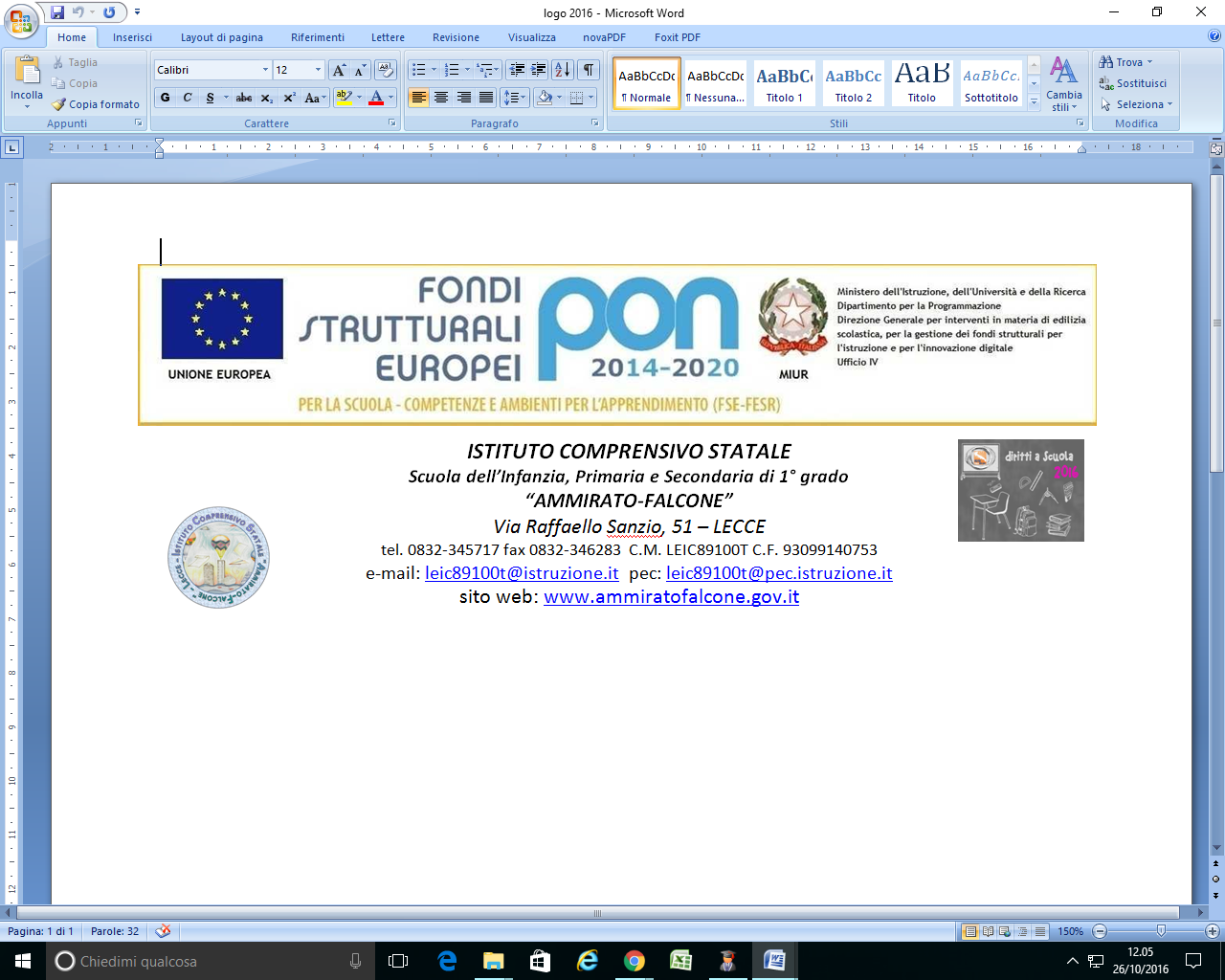            QUESTA SCUOLA E’ INTOLLERANTE VERSO QUALSIASI FORMA DI DISCRIMINAZIONE, DI BULLISMO E DI VIOLENZA FISICA, VERBALE O PSICOLOGICA                                                                                                                          Lecce, 22/6/2018                                                                                    Ai Sigg. Docenti                                                                                   Scuola Secondaria di 1° grado                                                                                   Scuola Primaria                                                                                   Scuola dell’Infanzia                                                                                   Alla DSGA                                                                                   All’Albo e al Sito Web della Scuola                                                                                   SEDE                                                                               CIRCOLARE N° 161Oggetto: convocazione Collegio dei Docenti.Il Collegio dei Docenti è convocato per venerdì 29 giugno 2018, alle ore 17.00, presso la sede della Scuola Secondaria di via Raffaello Sanzio 51, per discutere il seguente O.d.G.:PAI – Piano annuale dell’inclusività e istituzione del GLI; Verifica e valutazione del PTOF: report Funzioni Strumentali e collaboratori; RAV – Rapporto di Valutazione e PDM : aggiornamento;Calendario scolastico 2018/2019 e tempo scuola;Presentazione del lavoro svolto dal Gruppo autoformazione “ curricolo per competenze”;Comunicazioni della Dirigente Scolastica.                                                                              LA DIRIGENTE SCOLASTICA                                           (dott.ssa Bruna MORENA)